Prescribing Patterns of Dupilumab for Atopic Dermatitis Milestones 2.     Revision History – Amendments and Updates3.    ObjectiveThe primary objective of this study is to characterize prescribing patterns of dupilumab for atopic dermatitis and to describe variation by patient characteristics.   4.     Specific AimsThe Specific Aims are to: 1.  Describe cohort of atopic dermatitis patients by patient characteristics. 2.  Describe prevalence of dupilumab prescribed for atopic dermatitis by patient characteristics. We hypothesize the prevalence of dupilumab use will vary by patient characteristics, specifically race and age. We hypothesize black patients will have a longer interval between diagnosis of AD and initiation of dupilumab. 5.     Rationale: Atopic dermatitis (AD) is a common chronic inflammatory disease. In the United States, the prevalence of AD in children is approximately 10-13% and in adults is approximately 7%.1-4 Patients with severe disease experience a decrease in quality of life and worse mental health.1,5 AD is associated with high healthcare resource utilization and healthcare costs from outpatient visits, pharmacy utilization, emergency department visits, and hospitalizations. These costs parallel disease severity.6-8 Effectively treating patients with greater disease severity has both clinical and economic implications. Treatment with a systemic immunomodulating agent is indicated when disease is considered moderate-to-severe or has significant psychosocial impact.9 A variety of systemic agents including cyclosporine, azathioprine, methotrexate, mycophenolate mofetil, and systemic steroids are used in practice without strict guidelines or recommendations to guide treatment choice.9,10 In March 2017, dupilumab became the first biologic drug approved for atopic dermatitis in adults; it now has indications for both pediatric and adult populations, having been approved for treatment of AD in children six years or older since May 2020. Its mechanism of action is via inhibition of interleukins (IL)-4 and IL-13, both key mediators in the inflammatory cascade in AD. Compared with the aforementioned systemic immunomodulating agents, dupilumab may be more effective as a long-term/maintenance therapy and has the advantage of an overall better side effect profile, with no required drug-specific laboratory monitoring.10 Access, however, may be limited by its novelty and cost. The disease burden of AD disproportionately affects non-Hispanic black patients. In children with AD, the prevalence in black children is greater than 15%, versus approximately 10% in white children.2 Environment, socioeconomic status, race, and genetics are associated with this disparity.4,11 Loss of function mutations in the filaggrin gene are associated with an increased risk of developing AD and having persistent disease. Filaggrin mutations are less common in black patients compared to white patients.12,13 However, regardless of filaggrin mutation status, black children with AD are more likely to have persistent disease than are white children.12 Additionally, black patients have lower ceramide/cholesterol ratios, an attenuated Th1 and Th17 immunophenotype, and higher serum IgE levels.14,15 Despite more severe disease and increased healthcare utilization, black patients are less likely to receive outpatient dermatology care.3,16-18 Previous research has shown black patients with psoriasis are less likely than white patients to receive biologic treatment, independent of demographic/socioeconomic factors and comorbidities.19,20 Previous research has demonstrated racial disparities in access to newer therapies for atopic dermatitis: in a 2020 study, patients who identified as Black were found to be less likely to receive prescriptions for dupilumab.21 However, this was a single site study and did not attempt to confirm relevant diagnoses. Expansion upon the work of Bell et al.21, particularly the characterization of dupilumab use by race and other patient demographics, is therefore warranted. Further data on prescribing patterns of dupilumab for AD are needed in order to ensure health equity and inform best practice guidelines. 6.     Research methods 6.1  Study Design This study was designed collectively by consensus among the authors following periodic conferencing between June 1, 2020 and July 15, 2021.This study will be a retrospective, observational cohort study. By “retrospective” we mean the study will use data already collected before the start of the study. By “observational” we mean no intervention will take place in the course of this study. By “cohort study” we mean a collection of persons that meet certain criteria. The analyses will be performed across a network of observational healthcare databases. All databases have been transformed into the OMOP Common Data Model, Version 5.  The complete specification for the OMOP Common Data Model, Version 5 is available at:  https://github.com/OHDSI/CommonDataModel.  The following databases will be included in this analysis following successful feasibility and passing all study diagnostics.6.2  Participating Organizations and their Data Sources Information to be collected from participating entities (via form):  Data partners, please fill out the following form to provide institutional and data details:·      Owner (university, claims aggregator, etc.)·      Name of Database·      Type of data (claims, clinical data/electronic medical records) ·      Medication information available (insurance claims, pharmacy fulfillments, prescriptions, clinical narrative documentation ·      Geographic representation·      Study contact – Name and email Participating Partners & Data Sources: TBD--Will be completed based on information completed on the form. 6.3  Data CollectionThe University of Colorado will serve as the coordinating center (CC) for this study.  The CC will share “study packages” (e.g., SQL queries and R code) that have been tested by the CC team prior to distribution to participating data partners. Partners will run the study packages on their own OMOP CDM data and return the extracted data sets to the CC Team. The CC team will complete the final data analysis. 6.4  Data Time Period: dupilumab availability time period + atopic dermatitis diagnosis lookback data windowDupilumab availability time period: 3/28/2017 to 3/28/2021The dupilumab data time period was chosen by consensus among the authors to capture prescribing patterns for the newest biologic agent, dupilumab, which received FDA approval on 3/28/2017 for the treatment of atopic dermatitis in adults. The dupilumab availability time period will therefore begin on the approval date and include four years of data spanning 03/28/2017 – 03/28/2021.Atopic Dermatitis Diagnosis Lookback Window: 3/28/2013- 3/28/2017 (to encompass the four years prior to dupilumab availability on 3/28/17) during which an additional diagnosis of AD may have occurred***Study Time Period encompasses both data spans*** (total: 3/28/2013 - 3/28/2021)6.5  Population Cohort Definitions Study cohorts will be created using ATLAS parameters and code lists. Target cohort – Patients with atopic dermatitis, age four to 85 years. Persons between four and 85 years of age when dupilumab first received FDA approval for AD on 3/28/2017. The earliest potential start of inclusion for a person would be defined as the start of the 4th year of life (DOB + 4 years) when dupilumab became available.The latest potential end of a person's inclusion in the analysis would be defined as the start of the 85th year of life (DOB + 85 years) when dupilumab became available.First AD diagnosis date (ADD#1) is defined as the first AD diagnosis (encounter with an attached AD code.) The first dupilumab dispensing date (DDD#1) is the first date the medication was dispensed. Any two occurrences of a diagnosis of atopic dermatitis, as defined within the Atlas parameters, one or more of these must occur within the dupilumab availability period, and one which may occur within a four-year lookback window prior to the first dupilumab availability date (3/28/2017) or during the dupilumab availability period.6.5.1 Specific Aim 1: Defining and Describing the Study Cohort of InterestAim 1 cohort inclusion criteria includes: Two diagnoses of atopic dermatitis, with at least one diagnosis of atopic dermatitis occurring within the dupilumab availability period (3/28/2017-3/28/2021) (= denominator) (see Figure 1). The AD cohort will be characterized with respect to number of individuals, age, sex, race/ethnicity, date of first diagnosis of AD, frequency of AD diagnosis during the study period, and insurance typeComparisons between those with and without dupilumab6.5.2      Specific Aim 2: Addressing Prevalence of Drug of Interest (DOI) Aim 2 cohort inclusion criteria includes: -       Two diagnoses of AD within the study period, with at least one diagnosis of atopic dermatitis within the dupilumab availability period (3/28/2017-3/28/2021) and at least one DOI prescribing event defined as a prescription for dupilumab within the dupilumab availability data period -       DOI (dupilumab) Prescribing Prevalence - an eligible dupilumab prescribing event will be identified by the following:o   DOI is any prescription of dupilumab o   Must be prescribed for >= 1 day.o   A DOI event must occur on or after the date of the 1st diagnosis of atopic dermatitis and until the end of the study period. Potential limitations:  -       If the DOI prescribing event cannot be specifically associated with a diagnosis of atopic dermatitis, people who have AD but are on dupilumab for a reason other than AD (e.g., asthma, chronic rhinosinusitis) may be included (numerator problem) -       We may miss people who have atopic dermatitis but are misclassified by diagnosis (e.g., “dermatitis unspecified,” “lichen simplex chronicus,” “prurigo nodularis”) (denominator problem).-     Without observation of patients’ full medical histories, it is possible that prior diagnoses of atopic dermatitis and associated courses of treatment for AD could be missed-       Patients who received dupilumab as a manufacturer sample may be missed.-       Dupilumab is indicated for moderate-severe atopic dermatitis; disease severity will not be captured by disease coding, therefore, some patients in the AD cohort may have a severity level for which dupilumab is not indicatedOnce a person is admitted to the cohort, the length of time of observation following the first dispensing of dupilumab, and therefore information on subsequent dupilumab prescriptions, will continue until the period of the individual’s observation (maximum 8 years) ends or the study period end date of 03/28/2021, whichever occurs first.We will collect data on the latest date of an observable event (i.e., visit, procedure, any prescribing event or measurement) so we can describe the length of each person’s observable period.Figure 1. Prescribed drug of interest course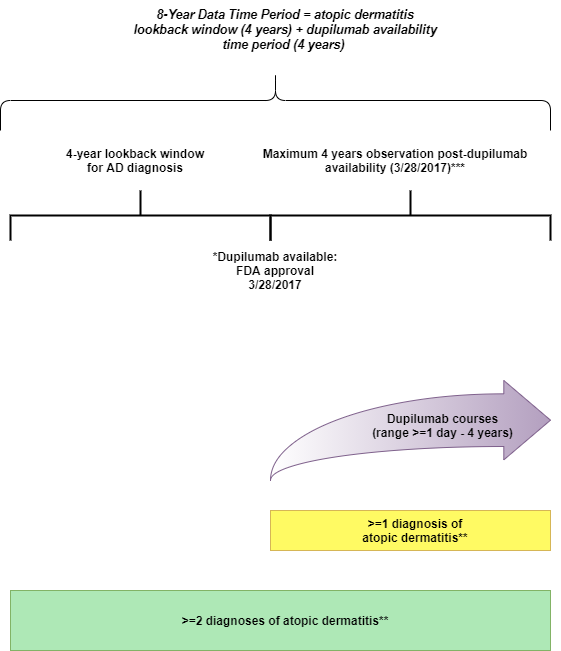 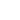 Inclusion Criteria*Date of first availability of dupilumab (3/28/2017)**A person should have at least 2 diagnoses of atopic dermatitis with at least 1 of these diagnoses occurring after 3/28/17***Observation will continue until the individual’s observation period ends or the maximum observation period of 8 total years is reached (4-year lookback period plus 4-year dupilumab availability window)NOTE: “4-year lookback window” reflects a 4-year lookback window prior to 3/28/17 and does not require an individual to have observable data during that entire period          6.5.5      Drug of Interest The Drug of Interest is defined as any prescription of dupilumab, known to be prescribed for atopic dermatitis >= 1 day, represented by the following concept set: ·     Dupilumab (subcutaneous injection) 200 mg and 300 mg formulations, identified by National Drug Code associated with generic name and Master Form Code.9,10,22o   Limitations:Dupilumab received as a manufacturer sample will not be captured. 6.5.6. Atopic Dermatitis Diagnosis -       The AD diagnoses used for the broad inclusion cohort are represented by the following concept set, defined in ATLAS as “Atopic Derm-RD_TS_81.” -      Concept set to include ICD10 L20 (AD) and its descendant codes: o   L20 Atopic Dermatitis o   L20.8 Other atopic dermatitis o   L20.803 Atopic neurodermatitis o   L20.82 Flexural eczema o   L20.84 Intrinsic (allergic) eczema o   L20.8 Other atopic dermatitis o   L20.9 Atopic Dermatitis, unspecifiedand ICD10 L30 (eczema and unspecified dermatitis) descendant codes:30.1 Dyshidrosis (pompholyx)30.0 Nummular dermatitisConcept to exclude ICD10 L40 Psoriasis, L26 Exfoliative dermatitis, L27 Dermatitis due to substances taken internally, L28 Lichen simplex chronicus and prurigo, L29 Pruritus, R21 Rash and other nonspecific skin eruption, and their descendant codes6.5.7 Other Variables of Interest·      Disease severity o   Hospitalizations for primary diagnosis of AD during study time periodo   Hospital length of stay for primary diagnosis of AD during study time periodo   Clinical data – disease grading by clinician (mild, moderate, severe); Eczema Area and Severity Index, SCORAD, if available·      Other conditions (>=30 days prior to DOI start) that may affect treatment choice o   Pregnancy, lactation, or peripartum condition·      Information on select non-atopic dermatitis diagnoses for which dupilumab has FDA approval and for which a patient might be prescribed dupilumab for >=14 days. Concept sets to include: o   Asthma: ICD10 J45 and its descendent codeso   Chronic rhinosinusitis: ICD10 J32.9 (chronic sinusitis) and ICD10 J31.0 (chronic rhinitis)o   Allergic rhinitis, unspecified: ICD10  J30.9o   Nasal polyp/polyposis: ICD10 J33.9Date of last observable event (visit, prescribing event) for a given patient.May be coded as days duration from first dupilumab dispensing date to last observable event.6.7  OutcomesReporting of results will adhere to STROBE guidelines for reporting observational studies.23 Patient demographics will be reported using descriptive statistics with count and percentage for categorical characteristics or mean and standard deviation if normally distributed otherwise median and interquartile range for continuous characteristics. For Aim 1:  Patients with a diagnosis of AD will be categorized by demographic factors (age, gender, race and insurance) as well as the type of AD diagnostic code that was first used, and if the data is available, may be further categorized by pregnancy, lactation, or peripartum status.For Aim 2:  Patients with a prescription of dupilumab will be categorized by demographic factors (age, gender, race, and insurance). As race is a primary factor of interest (Denominator = # of persons with AD within each race category) we will be characterizing the distribution of dupilumab within race. Within a race category, the prevalence of dupilumab will be captured by first showing the population counts with AD in each race category and the prevalence of those with a qualifying dupilumab prescription. The race category will be assigned as the most recent update of race within OMOP; we will not reassign the race category. Further analysis will be performed with respect to trends over time in prescription of dupilumab, with possible subgroup analysis for pre-March 2020 and post-March 2020 subgroups, in order to assess impact of COVID-19 on dupilumab prescription continuity--i.e., fewer dupilumab prescription starts or interruptions in prescription fills since start of the COVID-19 pandemic. We will also assess the frequency of diagnosis of atopic dermatitis, if feasible (i.e. number of AD diagnoses during the eight-year data window).7.     Limitations and Caveats·      Race may not be reported or captured by available categories.  ·      Atopic dermatitis may be coded differently. Broadening the diagnosis inclusion would run the risk of including patients who do not have atopic dermatitis.·      Patients may have received a diagnosis of AD outside the health systems that are contributing the study data, causing some diagnoses to be missed·      If the DOI prescribing event (e.g., prescription/order) is not directly associated with a diagnosis of atopic dermatitis, we would run the risk of including patients who were prescribed dupilumab for diagnoses other than AD. ·     Unclear whether the databases will capture insurance status (or changes in insurance status during the study window), or length of time on any particular insurance type8.     Protection of Human Subjects ·      This study will use de-identified data. ·      IRB approval: Each participating data site confirmed Institutional Review Board approval for the study or confirmed their analysis did not require approval because it was exempt or was deemed non-human subjects research (e.g., because the database had previously been de-identified). 9.     Return of Data Query/Results We seek deidentified row-level patient data so we may create aggregate overall results: For every patient meeting inclusion criteria, we would seek return of the following information: Patient demographic table: o   Age at index visit (first prescription for dupilumab for AD) o   Sex/gender -- biologic or othero   Raceo   Ethnicity o   Pregnancy status, lactation status, recent delivery status and delivery date if data is availableo   Insurance typeo   Zip code o   First AD diagnosis (diagnostic code and date of first diagnosis)o   Frequency of AD diagnosis (any AD diagnostic code)o   Encounter type for all encounters during study time frame (inpatient and outpatient, level of complexity)o   Dupilumab dose, days supplied for prescription, # of refills for prescription10.  Plans for disseminating and communicating study results The study results will be posted on the OHDSI website after completion of the study and published in a peer-reviewed scientific journal. Initial proposal date:  TBD Launch date: TBDStudy closure date: TBDResults submission: Email11.  Example Text, Figures, and Table shells for eventual publication This section illustrates example results text, tables and figures that will be generated:Example results text:“There were X dupilumab prescriptions among X patients. Median age was X and X% were male (Table 2). The mean duration of therapy was x days. The mean number of prescriptions as part of a course of therapy was x prescriptions. X% of patients were Caucasian and X% Skin of Color.””“The number of days from first AD diagnosis to first prescription of dupilumab ranged from X to X among X patients, with a median length of X.”Table 1: Concept sets (as defined and linked in Atlas)Table 2: Atopic Dermatitis diagnosis concept set = Atopic Derm FINAL; Table 2 lists the ICD-10 Included Source Codes that map to the included concept IDs for the purpose of face validity Example Table 3: Databases included and their characteristicsExample Table 4: Study population demographics by data source(s)Example Table 5: User prevalence and number of prescriptions of dupilumab by database (prevalence per 1000 persons), ordered by the average user prevalence in the databaseExample Table 6: Number of qualifying dupilumab prescriptions by databaseExample Table 7: Description of duration of dupilumab coursesExample Table 8: Variation in duration of therapy by countryAppendix 1Please use the below format for adding your institution for this protocolName of DatabaseOwner (university, claims aggregator, etc.)Type of data (claims, clinical data, electronic medical records) Medication information (insurance claims, pharmacy fulfillments, prescriptions, clinical narrative documentation)Geographic representationReferences:1.         Chiesa Fuxench ZC, Block JK, Boguniewicz M, et al. Atopic Dermatitis in America Study: A Cross-Sectional Study Examining the Prevalence and Disease Burden of Atopic Dermatitis in the US Adult Population. J Invest Dermatol. 2019;139(3):583-590.2.         Shaw TE, Currie GP, Koudelka CW, Simpson EL. Eczema prevalence in the United States: data from the 2003 National Survey of Children's Health. J Invest Dermatol. 2011;131(1):67-73.3.         Silverberg JI, Hanifin JM. Adult eczema prevalence and associations with asthma and other health and demographic factors: a US population-based study. J Allergy Clin Immunol. 2013;132(5):1132-1138.4.         Silverberg JI, Simpson EL. Associations of childhood eczema severity: a US population-based study. Dermatitis. 2014;25(3):107-114.5.         Silverberg JI, Gelfand JM, Margolis DJ, et al. Patient burden and quality of life in atopic dermatitis in US adults: A population-based cross-sectional study. Ann Allergy Asthma Immunol. 2018;121(3):340-347.6.         Kwa L, Silverberg JI. Financial burden of emergency department visits for atopic dermatitis in the United States. J Am Acad Dermatol. 2018;79(3):443-447.7.         Narla S, Hsu DY, Thyssen JP, Silverberg JI. Inpatient Financial Burden of Atopic Dermatitis in the United States. J Invest Dermatol. 2017;137(7):1461-1467.8.         Shrestha S, Miao R, Wang L, Chao J, Yuce H, Wei W. Burden of Atopic Dermatitis in the United States: Analysis of Healthcare Claims Data in the Commercial, Medicare, and Medi-Cal Databases. Adv Ther. 2017;34(8):1989-2006.9.         Sidbury R, Davis DM, Cohen DE, et al. Guidelines of care for the management of atopic dermatitis: section 3. Management and treatment with phototherapy and systemic agents. J Am Acad Dermatol. 2014;71(2):327-349.10.       Seger EW, Wechter T, Strowd L, Feldman SR. Relative efficacy of systemic treatments for atopic dermatitis. J Am Acad Dermatol. 2019;80(2):411-416.e414.11.       Tackett KJ, Jenkins F, Morrell DS, McShane DB, Burkhart CN. Structural racism and its influence on the severity of atopic dermatitis in African American children. Pediatr Dermatol. 2020;37(1):142-146.12.       Margolis DJ, Mitra N, Wubbenhorst B, et al. Association of Filaggrin Loss-of-Function Variants With Race in Children With Atopic Dermatitis. JAMA Dermatol. 2019;155(11):1269-1276.13.       Polcari I, Becker L, Stein SL, Smith MS, Paller AS. Filaggrin gene mutations in African Americans with both ichthyosis vulgaris and atopic dermatitis. Pediatr Dermatol. 2014;31(4):489-492.14.       Jungersted JM, Høgh JK, Hellgren LI, Jemec GB, Agner T. Ethnicity and stratum corneum ceramides. Br J Dermatol. 2010;163(6):1169-1173.15.       Sanyal RD, Pavel AB, Glickman J, et al. Atopic dermatitis in African American patients is T(H)2/T(H)22-skewed with T(H)1/T(H)17 attenuation. Ann Allergy Asthma Immunol. 2019;122(1):99-110.e116.16.       Fischer AH, Shin DB, Margolis DJ, Takeshita J. Racial and ethnic differences in health care utilization for childhood eczema: An analysis of the 2001-2013 Medical Expenditure Panel Surveys. J Am Acad Dermatol. 2017;77(6):1060-1067.17.       Wan J, Oganisian A, Spieker AJ, et al. Racial/Ethnic Variation in Use of Ambulatory and Emergency Care for Atopic Dermatitis among US Children. J Invest Dermatol. 2019;139(9):1906-1913.e1901.18.       McKenzie C, Silverberg JI. The prevalence and persistence of atopic dermatitis in urban United States children. Ann Allergy Asthma Immunol. 2019;123(2):173-178.e171.19.       Takeshita J, Eriksen WT, Raziano VT, et al. Racial Differences in Perceptions of Psoriasis Therapies: Implications for Racial Disparities in Psoriasis Treatment. J Invest Dermatol. 2019;139(8):1672-1679.e1671.20.       Takeshita J, Gelfand JM, Li P, et al. Psoriasis in the US Medicare Population: Prevalence, Treatment, and Factors Associated with Biologic Use. J Invest Dermatol. 2015;135(12):2955-2963.21.       Bell MA, Whang KA, Thomas J, Aguh C, Kwatra SG. Racial and Ethnic Disparities in Access to Emerging and Frontline Therapies in Common Dermatological Conditions: A Cross-Sectional Study. J Natl Med Assoc. 2020;112(6):650-653. doi:10.1016/j.jnma.2020.06.00922.     Drucker AM, Ellis AG, Bohdanowicz M, et al. Systemic Immunomodulatory Treatments for Patients With Atopic Dermatitis: A Systematic Review and Network Meta-analysis. JAMA Dermatol. 2020;156(6):1-10.23.       von Elm E, Altman DG, Egger M, Pocock SJ, Gøtzsche PC, Vandenbroucke JP. The Strengthening the Reporting of Observational Studies in Epidemiology (STROBE) statement: guidelines for reporting observational studies. Ann Intern Med. 2007;147(8):573-577.MilestonePlanned/Estimated Date Release of protocol to OHDSI community 02/11/2021Deadline for feedback acceptance from OHDSI community 8/01/2021Finalization of protocol and feedback from the OHDSI community  8/15/2021Start of Analysis TBDPresentation of Results  TBDManuscript Submission  TBDVersionDateAuthor(s)Comments 0.07/1/20SchillingWetzelDellavalleSivesindBrandaSilverbergInitial protocol Version 27/13/21SchillingWetzelDellavalleSivesindBrandaSilverbergRevision of study period, lookback, and removal of Aim 3Concept SetAtopic Derm FINALCU-AMC DupilumabCU-AMC AsthmaCU-AMC Chronic rhinosinusitisCU-AMC Allergic rhinitisCU-AMC Nasal polyposisConcept IDConcept CodeConcept NameClassDomainVocabulary45601213L20.84Intrinsic (allergic) eczema5-char billing codeConditionICD10CM45596150H60.54Acute eczematoid otitis externa5-char nonbill codeConditionICD10CM45581716H60.549Acute eczematoid otitis externa, unspecified ear6-char billing codeConditionICD10CM45572269L30.1Dyshidrosis [pompholyx]ICD10 codeConditionICD1045572263L20.83Infantile (acute) (chronic) eczema5-char billing codeConditionICD10CM45567351L20.89Other atopic dermatitis5-char billing codeConditionICD10CM45562535L30.0Nummular dermatitisICD10 codeConditionICD1045557698L20Atopic dermatitisICD10 HierarchyConditionICD1045557486H60.542Acute eczematoid otitis externa, left ear6-char billing codeConditionICD10CM45557485H60.541Acute eczematoid otitis externa, right ear6-char billing codeConditionICD10CM45552974L20.82Flexural eczema5-char billing codeConditionICD10CM45548191L20.9Atopic dermatitis, unspecifiedICD10 codeConditionICD1045547951H60.543Acute eczematoid otitis externa, bilateral6-char billing codeConditionICD10CM45533637L20.8Other atopic dermatitisICD10 codeConditionICD1035208498L30.1Dyshidrosis [pompholyx]4-char billing codeConditionICD10CM35208497L30.0Nummular dermatitis4-char billing codeConditionICD10CM35208450L20.9Atopic dermatitis, unspecified4-char billing codeConditionICD10CM1569766L20.8Other atopic dermatitis4-char nonbill codeConditionICD10CM1569765L20Atopic dermatitis3-char nonbill codeConditionICD10CM1418386L30.100Dyshidrosis [pompholyx]ICD10 codeConditionICD10CN1418385L30.1Dyshidrosis [pompholyx]ICD10 codeConditionICD10CN1418384L30.000Nummular dermatitisICD10 codeConditionICD10CN1418383L30.0Nummular dermatitisICD10 codeConditionICD10CN1418239L20.900Atopic dermatitis, unspecifiedICD10 codeConditionICD10CN1418238L20.9Atopic dermatitis, unspecifiedICD10 codeConditionICD10CN1418237L20.806Newborn skin eczema (machine translation)ICD10 codeConditionICD10CN1418236L20.805Diffuse neurodermatitis (machine translation)ICD10 codeConditionICD10CN1418235L20.804Baby Eczema (machine translation)ICD10 codeConditionICD10CN1418234L20.803Atopic neurodermatitis (machine translation)ICD10 codeConditionICD10CN1418233L20.802Allergic eczema (machine translation)ICD10 codeConditionICD10CN1418232L20.801Neurodermatitis (machine translation)ICD10 codeConditionICD10CN1418231L20.800Other atopic dermatitisICD10 codeConditionICD10CN1418230L20.8Other atopic dermatitisICD10 codeConditionICD10CN1418227L20Atopic dermatitisICD10 HierarchyConditionICD10CNDatabaseLocationYears of dataOwnerDatasource #1Datasource #2Datasource #3, etc.Age of first AD diagnosis between 4 - 85 years of ageMean (std) N (%) within age groupingsRace listed at first AD diagnosisN (%) within age groupingsGenderMaleFemaleN (%)Country(ies) of data sourceUSUKJapanetc.N (%)Atopic Dermatitis diagnostic codeXXXetc.N (%)Insurance typeGovernmentalPrivateNoneOtherN (%)User prevalenceUser prevalenceUser prevalenceUser prevalenceUser prevalencePrescription prevalencePrescription prevalencePrescription prevalencePrescription prevalencePrescription prevalenceDupilumabCPRD (N=)JMDC (N=)OptumCCAETruvenCPRDJMDCOptumCCAETruvenOverallMaleFemaleWhite HispanicWhite non-hispanicNon-white non-hispanicNon-white hispanicNumber of prescriptionsNumber of prescriptionsNumber of prescriptionsNumber of prescriptionsNumber of prescriptionsDOIDatabase #1Database #2Database #3Database #4Database #5dupilumabSexMean, standard deviation,  median and interquartile range of course duration (weeks)OverallMaleFemaleWhite non-hispanicWhite hispanicNon-white non-hispanicNon-white hispanicCountryDuration of therapy (days/months): Mean, standard deviation,  median and interquartile rangeUnited StatesUnited KingdomJapanFranceGermanyOther OtherOther